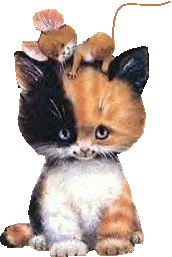 JÍDELNÍČEK ZŠ TUŘANY 16. 4. – 20. 4. 2018 Pondělí      Polévka: květáková s vejci (1,3,7) 16. 4.          Hl. jídlo : zapečené těstoviny s uzeným tofu, zeleninový salát (1,3,7)Obsahuje alergeny: viz pokrm…………………………………………………………………………………………………………………………………………… Úterý             Polévka: hovězí vývar s játrovou rýží (1,3,9) 17. 4.             Hl. jídlo : tilápie v bazalkovém pestu, brambory, zelenina (4)Obsahuje alergeny: viz pokrm…………………………………………………………………………………………………………………………………………… Středa           Polévka:  cizrnová (1)  18. 4.            Hl. jídlo : znojemská hovězí pečeně, rýže (1)Obsahuje alergeny: viz pokrm……………………………………………………………………………………………………………………………………………Čtvrtek         Polévka : brokolicová (1) 19. 4.            Hl. jídlo : řecký guláš z krůtího masa, bramborový knedlík (1,3,10)Obsahuje alergeny: viz pokrm……………………………………………………………………………………………………………………………………………Pátek          Polévka : pohanková se zeleninou (1,9)20. 4.           Hl. jídlo : masové koule v rajčatové omáčce, těstoviny (1,3,7,9)Obsahuje alergeny: viz pokrm……………………………………………………………………………………………………………………………………………Změna jídelníčku vyhrazena!Přejeme dobrou chuť !Strava je určena k okamžité spotřebě!